Tahun :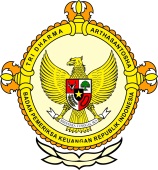 Bulan :                                                                        		                                                                               BPK Pwk. Prov. Sulawesi Tengah		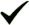 Tanggal : 											Entitas :Jangan Sembarang Jual Aset DesaAnggota komisi I DPRD, Yus Ama meminta para kepala desa tidak sembarang melego aset desa. Menurut dia, tanah desa merupakan milik seluruh masyarakat yang pemindahtanganannya harus mendapatkan persetujuan seluruh masyarakat.Pernyataan Yus ini untuk menunjukkan bahwa pemindahtanganan aset desa harus melalui mekanisme yang diatur dalam perundang-undangan dan untuk kepentingan umum.“Inti dari penjualan tanah desa itu harus ada persetujuan masyarakat, kalau tidak ada persetujuan seluruh warga maka kepala desa tidak boleh menjualnya,”tegas mantan aktivis yang bergerak di isu desa dan masyarakat adat ini. Dijelaskannya, roh undang-undang nomor 6 tahun 2014 adalah azas pengakuan atas hak desa atas tanah sehingga tidak bisa sembarang diklaim apalagi dijual.“Pemerintah daerah, dalam hal ini bagian pemdes harus proaktif membahas persoalan tanah bersama pemerintah desa, meskipun tanah desa itu bukan milik pemda,”katanya. Dalam berbagai kasus, biasanya tanah desa berkurang karena adanya pencaplokan dari warga atau beralih fungsinya lahan-lahan desa untuk perumahan warga maupun dijadikan kebun.Dengan berbagai persoalan yang menyangkut aset desa, Yus Ama menyebut memang ada kekurangan dalam hal administrasi tanah desa, sebab biasanya yang disebut tanah desa, tanah adat atau tanah bengkok adalah pengakuan dari masyarakat secara turun temurun.(IAN)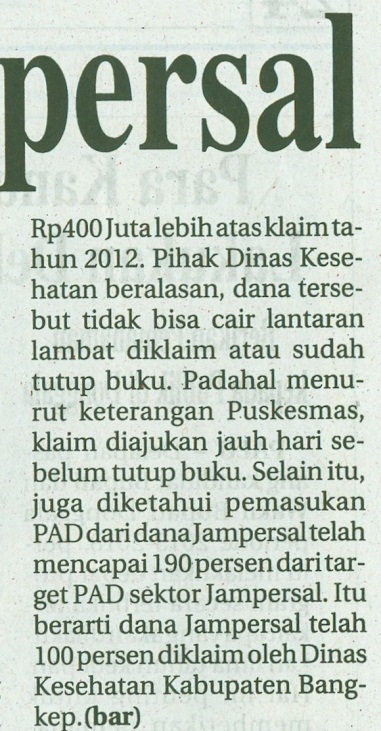 2016123456789101112  12345678910111213141516171819202122232425262728293031MEDIASULTENG POSTProvinsiPaluDonggalaTolitoliBuolSigiMorowali UtaraParigi MoutongPosoMorowaliTojo Una-unaBanggaiBanggai KepulauanBanggai Laut